муниципальное автономное дошкольное 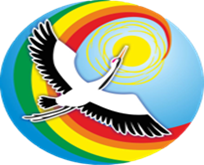 образовательное учреждение детский сад № 24 «Журавушка»  комбинированного вида города Искитима Новосибирской областиБольшой космический квест для детей старших и подготовительной групп «День космонавтики»Автор:Дребушевская Т.А., воспитательг. Искитим, 2019 годКвест для детей старшего дошкольного возраста «День космонавтики»Дети стоят большим полукругом на специально помеченных местах.К ним выходят профессор Селезнев и Алиса.Алиса. Привет, ребята!Профессор. Здравствуйте, дети и взрослые. Меня зовут профессор Селезнев, а это моя дочь Алиса.Алиса. Мы к вам прилетели из будущего, чтобы поздравить вас с Днем космонавтики.Профессор. Да, сегодня во всей Вселенной отмечается этот праздник. А вы знаете, почему? Алиса. Верно, в этот день Юрий Алексеевич Гагарин впервые на ракете полетел в космос. Хотите это увидеть?Презентация «Первый в космосе» Профессор. Как давно это было. В наше время открыто много планет. Вы знаете, кем я работаю? Я космический зоолог. Изучаю зверей, которые обитают на разных планетах.Алиса. А я закончила второй класс, и папа взял меня с собой в экспедицию! Мы должны посетить много планет и собрать зверей для нашего космического зоопарка. Папа, я придумала, а давай возьмем этих ребят с собой!Профессор. Но они не поместятся на нашем корабле.Алиса. Ну, папа… (жалобно смотрит на отца)Профессор. Нет, Алиса, это невозможно. К тому же нам пора отправляться. (уходят)Звучит космическая музыка, старт ракеты, звук поломки.Выходят Профессор и Алиса, отряхиваются и кашляют.Профессор. Ну вот, придется чинить ракету.Алиса. А как же звери для космозоо? Папа, я знаю, что надо делать. Мы с ребятами отправимся в космическое путешествие и найдем зверей, а ты останешься здесь и починишь ракету.Профессор. Я даже не знаю, они такие маленькие…Алиса. Маленькие, да удаленькие. Правда, ребята? Вы согласны отправиться в космическое путешествие? Профессор. Ну, хорошо. Командиры – возьмите маршрутные карты. Самое главное – выполнить задание на каждой планете. Только так вы получите экзотического зверька и не потеряйте его, у каждой команды их должно быть по пять. Когда соберете животных, возвращайтесь обратно.В путь!1 планета – планета Шелезяка.Космическая эстафетаКакой сегодня праздник? (День Космонавтики). Поэтому мы будем одевать космонавта в полет. Одень космонавта. Команды выбирают «космонавта». Затем по команде надевают на него «ШЛЕМ». Космонавт бежит до шаров и приносит один команде. Команда надевает на него ШТАНЫ от «СКАФАНДРА», космонавт снова бежит за шариком и приносит его команде. Команда надевает на него КУРТКУ от «СКАФАНДРА». Космонавт вновь бежит за шариком. После чего его быстро раздевают. Реквизит:  Шлем – 2, штаны – 2, куртка – 2, воздушные шары – 6 -10 шт. Космический танец2 планета – планета Палапутра (пиратская)Детей берут в плен пираты Весельчак У и Крыс.Пираты. Наконец-то, попались! Давайте деньги!Дети. У нас нет денег. Мы приехали за космическими зверями для космического зоопарка.Пираты. Ничего вы не получите! Вы же глупенькие!Воспитатель. Почему вы такие злые? Пираты. На нашей планете прошел метеоритный дождь и произошел сбой данных в нашем компьютере! У нас пропал код доброты и остался только код злобности. И теперь мы можем только грабить чужие ракеты. А мы очень устали. Хотим стать космическими таксистами и помогать другим туристам ну и грабить их иногда...Воспитатель. Давайте ваш код – сейчас все сделаем!3 планета – Планета Санитары Космоса.Санитар. У нас на планете очень сильная невесомость – вам необходимо прикрепить к обуви антигравитационные наклейки. (наклеивают звездочки)Рассказывайте, зачем вы к нам прибыли? (за космическими зверями)Хорошо, вы получите нашего зверя, если поймаете этих шаробобиков. Их нельзя брать руками, только вот этими удочками(ракеткой загнать воздушный шарик в корзину)4 планета – МедузаМедуза. Вы пришли не вовремя, наша планета атакована космическими лазерами. Только самые ловкие смогут пройти космический коридор и получить то, за чем вы пришли. Ну что, попробуете?Игра «Вышибалы»5 планета – Мармеладная планета Житель планеты. Рассказывайте, зачем вы пожаловали? Если вы построите нам ракетодром, мы вам тоже поможем. Космический ураган уничтожил наш самый современный космодром. Постройте нам новый!(на столах геометрические фигуры – дети строят ракеты из геометрических фигур)Все возвращаются в музыкальный зал. Вручают космических животных ПрофессоруПрофессор. Как же вы нас выручили! За вашу помощь вы все награждаетесь космическими призами и грамотами. Большое спасибо! А я уже ракету починил.Алиса. С Днем космонавтики! Не забывайте нас! (уходят)Космическая музыка. Старт ракеты. Ракета улетает.2+34-23+48-27+25-1